Сумська міська радаVIІІ СКЛИКАННЯ XI СЕСІЯРІШЕННЯвід 06 жовтня 2021 року № 1965-МРм. СумиРозглянувши звернення громадян, надані документи, відповідно до статей 12, 40, 79-1, 118, 121, 122 Земельного кодексу України, статті 50 Закону України «Про землеустрій», частини третьої статті 15 Закону України «Про доступ до публічної інформації», протоколу засідання Ради учасників антитерористичної операції/ операції об’єднаних сил та членів сімей загиблих учасників антитерористичної операції/ операції об’єднаних сил при міському голові від 29.04.2021 № 3-2021, враховуючи протокол засідання постійної комісії з питань архітектури, містобудування, регулювання земельних відносин, природокористування та екології Сумської міської ради від 22.06.2021 № 23, керуючись пунктом 34 частини першої статті 26 Закону України «Про місцеве самоврядування в Україні», Сумська міська радаВИРІШИЛА:1. Надати дозвіл на розроблення проектів землеустрою щодо відведення земельних ділянок у власність учасникам АТО/ООС для будівництва і обслуговування жилого будинку, господарських будівель і споруд згідно з додатком.2. Доручити управлінню архітектури та містобудування Сумської міської ради (Кривцов А.В.) внести зміни до містобудівної документації Сумської міської територіальної громади з метою можливості подальшого надання земельних ділянок у власність для будівництва і обслуговування жилих будинків, господарських будівель і споруд в районі вул. Рубіжної в м. Суми.Сумський міський голова                                                     Олександр ЛИСЕНКОВиконавець: Клименко ЮрійДодатокдо рішення Сумської міської ради «Про надання дозволу на розроблення проектів землеустрою щодо відведення земельних ділянок у власність учасникам АТО/ООС за адресою: м. Суми, вул. Рубіжна»від 06 жовтня 2021 року № 1965-МРСПИСОКучасників АТО/ООС, яким надається дозвіл на розроблення проектів землеустрою щодо відведення земельних ділянок для будівництва і обслуговування жилого будинку, господарських будівель і споруд Сумський міський голова                                                                                                                                        Олександр ЛИСЕНКОВиконавець: Клименко Юрій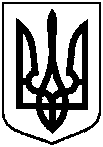 Про надання дозволу на розроблення проектів землеустрою щодо відведення земельних ділянок у власність учасникам АТО/ООС за адресою:            м. Суми, вул. Рубіжна   № з/пПрізвище, ім’я, по батькові, реєстраційний номер облікової картки платника податків або серія та номер паспортуАдреса земельної ділянкиОрієнтовна площа земельної ділянки,гаУмовинадання123451.Фролов Віталій Павловичм. Суми, вул. Рубіжна0,1000власність2.Царенко Олександр Олексійовичм. Суми, вул. Рубіжна0,1000власність3.Тимофієв Андрій Петровичм. Суми, вул. Рубіжна0,1000власність4.Ткаченко Віталій Віталійовичм. Суми, вул. Рубіжна0,1000власність   5.Каретник Віталій Івановичм. Суми, вул. Рубіжна0,1000власність6.Попельнюх Мирослав Григоровичм. Суми, вул. Рубіжна0,1000власність7.Голодний Сергій Олексійович,м. Суми, вул. Рубіжна0,1000власність8.Копайгородська Алла Олексіївнам. Суми, вул. Рубіжна0,1000власність9.Ярош Владислав Костянтиновичм. Суми, вул. Рубіжна0,1000власність10.Вольський Євген Валерійовичм. Суми, вул. Рубіжна0,1000власність11.Лисянський Андрій Володимировичм. Суми, вул. Рубіжна0,1000власність12.Мальований Михайло Миколайовичм. Суми, вул. Рубіжна0,1000власність13.Маяка Сергій Миколайовичм. Суми, вул. Рубіжна0,1000власність14.Сенюк Владислав Валентиновичм. Суми, вул. Рубіжна0,1000власність15.Лопаткін Сергій Юрійовичм. Суми, вул. Рубіжна0,1000власність16.Харченко Сергій Івановичм. Суми, вул. Рубіжна0,1000власність17.Назарчук Володимир Олександровичм. Суми, вул. Рубіжна0,1000власність18.Носик Олександр Сергійовичм. Суми, вул. Рубіжна0,1000власність19.Мордань Олексій Сергійовичм. Суми, вул. Рубіжна0,1000власність20.Солоніков Олександр Вікторовичм. Суми, вул. Рубіжна0,1000власність21.Мірошниченко Сергій Васильовичм. Суми, вул. Рубіжна0,1000власність22.Ворожбян Володимир Миколайовичм. Суми, вул. Рубіжна0,1000власність23.Вєтров Владислав Олександровичм. Суми, вул. Рубіжна0,1000власність24.Буяло Сергій Леонтійовичм. Суми, вул. Рубіжна0,1000власність25.Томілін Олексій Олеговичм. Суми, вул. Рубіжна0,1000власність26.Кононов Максим Андрійовичм. Суми, вул. Рубіжна0,1000власність27.Гавриков Ігор Миколайовичм. Суми, вул. Рубіжна0,1000власність28.Єфіменко Євген Станіславовичм. Суми, вул. Рубіжна      0,1000власність29.Крячок Володимир Михайловичм. Суми, вул. Рубіжна0,1000власність30.Гиря Едуард Миколайовичм. Суми, вул. Рубіжна0,1000власність31.Деркач Максим Анатолійовичм. Суми, вул. Рубіжна0,1000власність32.Ольховик Олексій Володимировичм. Суми, вул. Рубіжна0,1000власність33.Самойленко Вадим Вікторовичм. Суми, вул. Рубіжна0,1000власність34.Сидоренков Олександр Миколайовичм. Суми, вул. Рубіжна0,1000власність35.Костраба Олексій Олеговичм. Суми, вул. Рубіжна0,1000власність36.Козубиця Олександр Анатолійовичм. Суми, вул. Рубіжна0,1000власність37.Дробязко Микола Миколайовичм. Суми, вул. Рубіжна0,1000власність38.Чернобров Костянтин Васильовичм. Суми, вул. Рубіжна0,1000власність39.Пузік Олександр Івановичм. Суми, вул. Рубіжна0,1000власність40.Безверхий Олександр Івановичм. Суми, вул. Рубіжна0,1000власність41.Федотов Олег Івановичм. Суми, вул. Рубіжна0,1000власність42.Керпань Станіслав Вікторовичм. Суми, вул. Рубіжна0,1000власність43.Д’ячихін Олег Валерійовичм. Суми, вул. Рубіжна0,1000власність44.Бобровський Олег Миколайовичм. Суми, вул. Рубіжна0,1000власність45.Базилев Сергій Володимировичм. Суми, вул. Рубіжна0,1000власність46.Чорношвець Віталій Володимировичм. Суми, вул. Рубіжна0,1000власність